Hänt och händer 2013KyugraderingarNästa nationella kyugradering är hålls den 30 november i Uppsala, i Issha Kyudo Kai - Uppsala Kyudoklubbs regi. Inbjudan till klubbarna är utskickad.SeminariumNästa skandinaviska seminarium anordnas den 23-24 november på Bosön, med shidosha Ray Dolphin sensei, 6 dan kyoshi. Arrangerande klubb är Seikyukai från Stockholm.SM 2013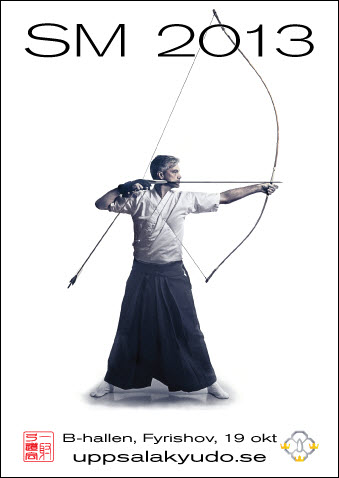 SM i Uppsala den 19 oktober lockade 16 deltagare, från samtliga orter i Sverige där klubbar finns. Det blev en spännande historia, med flera nagelbitande särskjutningar för att fördela finalplatser och medaljer.När dammet hade lagt sig blev medaljfördelningen som följer:LagGuld - Seikyukai 1Silver - Seikyukai 2Brons - Issha Kyudo KaiIndividuelltGuld - Laszlo Hennyey, SeikyukaiSilver - Knut Högvall, Issha Kyudo KaiBrons - Tommy Radesäter, Seikyukai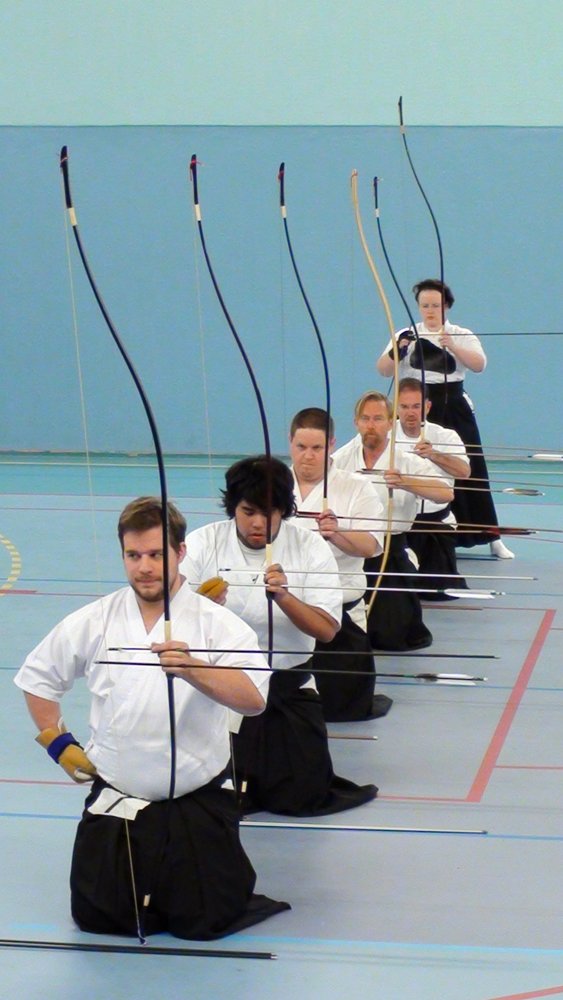 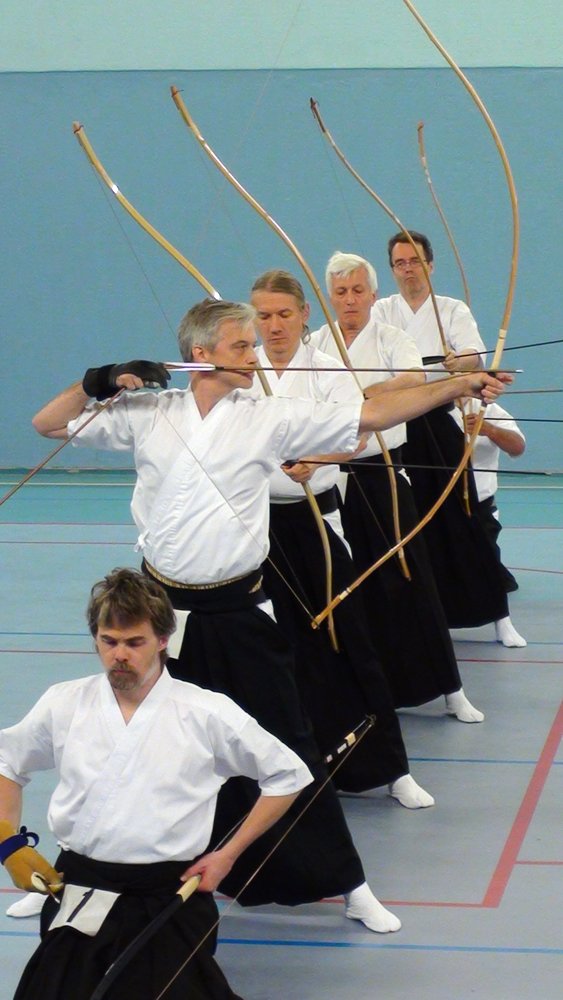 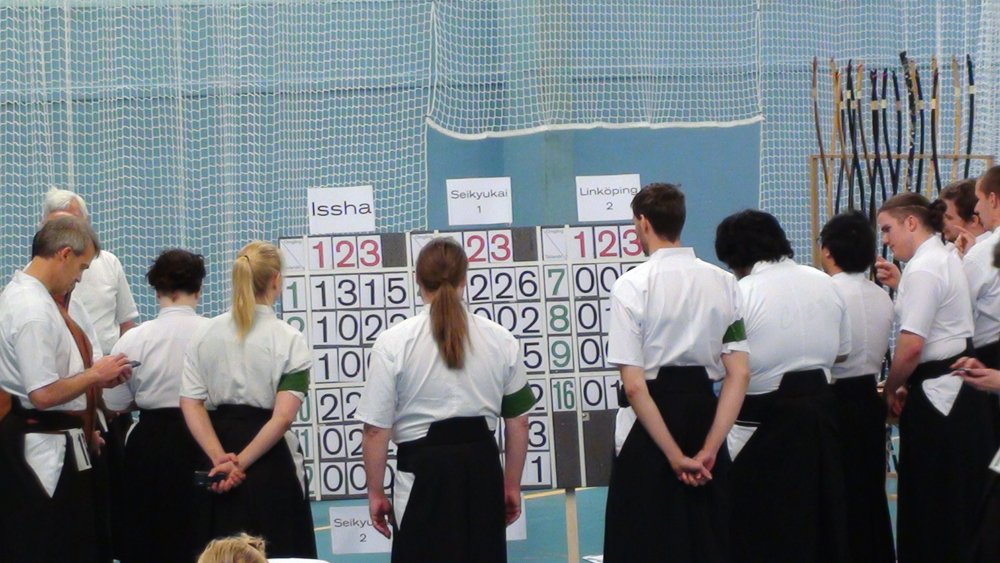 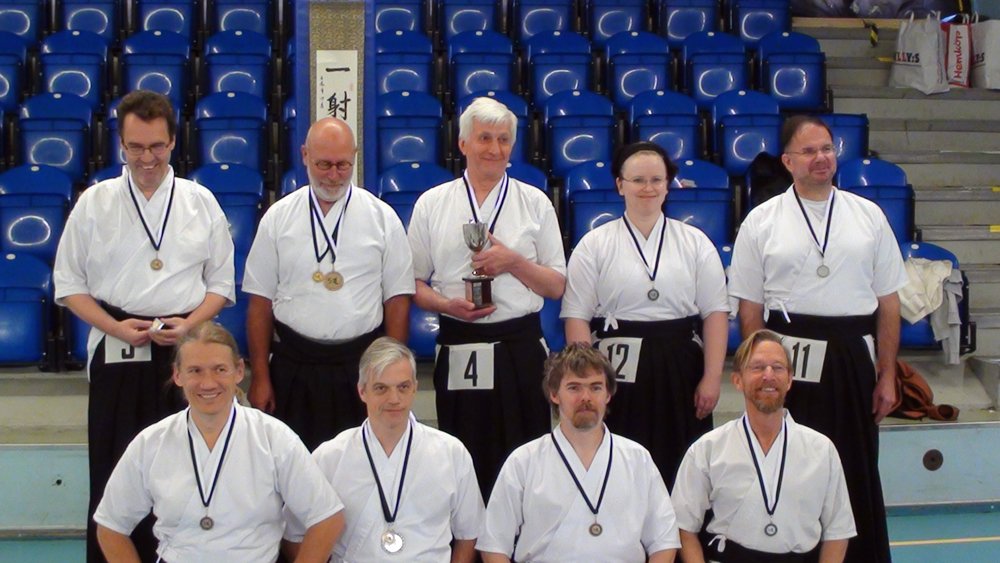 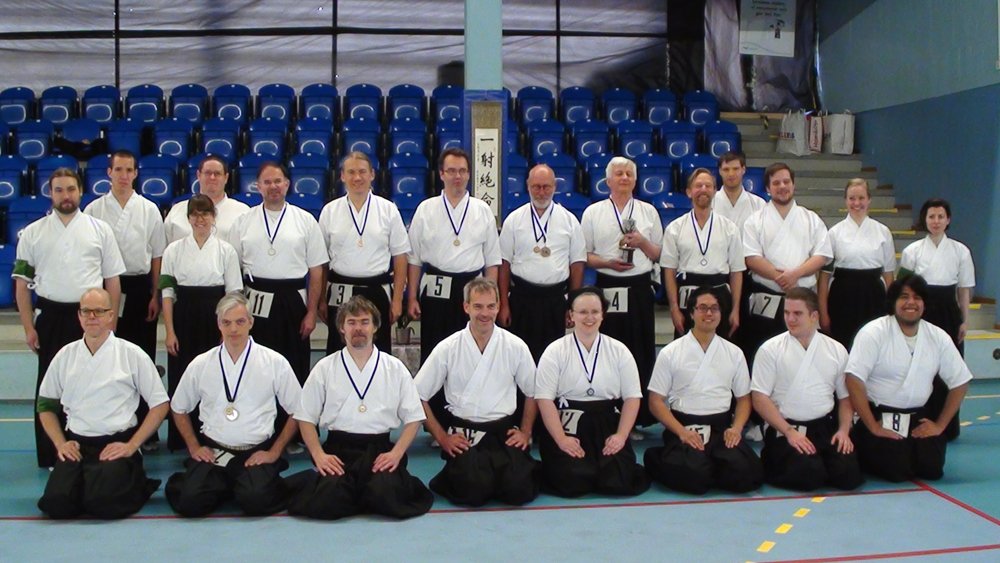 